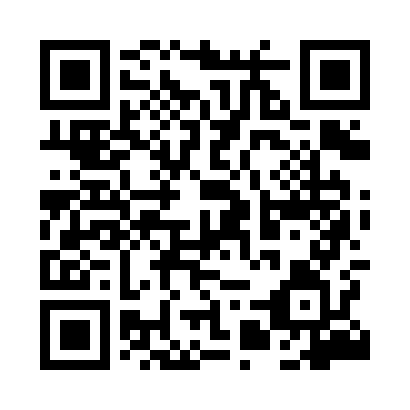 Prayer times for Tczyca, PolandWed 1 May 2024 - Fri 31 May 2024High Latitude Method: Angle Based RulePrayer Calculation Method: Muslim World LeagueAsar Calculation Method: HanafiPrayer times provided by https://www.salahtimes.comDateDayFajrSunriseDhuhrAsrMaghribIsha1Wed2:535:1512:375:438:0110:132Thu2:495:1312:375:448:0210:163Fri2:465:1112:375:458:0410:194Sat2:435:1012:375:468:0610:225Sun2:395:0812:375:478:0710:256Mon2:365:0612:375:488:0910:287Tue2:335:0512:375:498:1010:318Wed2:295:0312:375:508:1210:349Thu2:265:0112:375:518:1310:3710Fri2:225:0012:375:528:1510:4011Sat2:224:5812:375:538:1610:4312Sun2:214:5712:375:548:1810:4513Mon2:204:5512:375:548:1910:4514Tue2:204:5412:375:558:2110:4615Wed2:194:5212:375:568:2210:4716Thu2:194:5112:375:578:2310:4717Fri2:184:5012:375:588:2510:4818Sat2:184:4812:375:598:2610:4819Sun2:174:4712:375:598:2810:4920Mon2:174:4612:376:008:2910:5021Tue2:164:4512:376:018:3010:5022Wed2:164:4312:376:028:3210:5123Thu2:154:4212:376:038:3310:5124Fri2:154:4112:376:038:3410:5225Sat2:154:4012:376:048:3510:5326Sun2:144:3912:386:058:3610:5327Mon2:144:3812:386:058:3810:5428Tue2:144:3712:386:068:3910:5429Wed2:134:3612:386:078:4010:5530Thu2:134:3612:386:088:4110:5531Fri2:134:3512:386:088:4210:56